‘S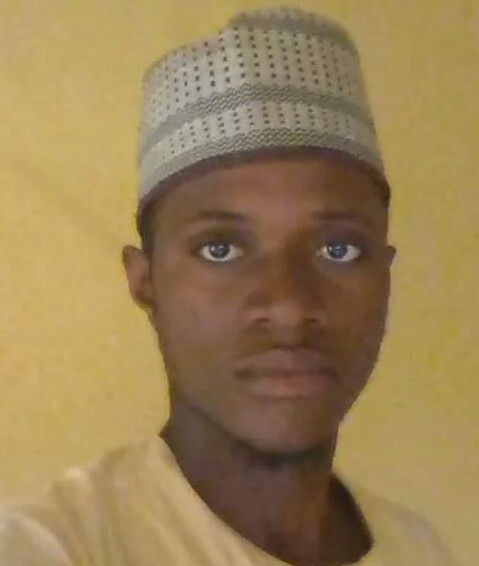 PROFILE:Dedicated, resourceful and goal-driven professional educator with over 5 years’ experience and a solid commitment to the social and academic growth and development of every child.WORK EXPERIENCEMarch 2019- February 2020Basic Technology: AntyAlice College Mararaba, planning, preparing and delivering lessonspreparing teaching materialsHelping student improve their listening, speaking, reading and writing skills via individual and group sessions.January 2015- September 2017Geography Teacher: lord’s comprehensive model secondary schoolplanning, preparing and delivering lessonspreparing teaching materialsHelping student improve their listening, speaking, reading and writing skills via individual and group sessions.Checking and assessing student workCompile, administer, and grade examinations, or assign this work to othersEDUCATION Higher National Diploma in Surveying and Geo-informatics       2018The Federal Polytechnic, Idah     National Diploma in Surveying and Geo-informatics                   2015The Federal Polytechnic, Idah          PROFESSIONAL CERTIFICATEProject Management   					          Facility Management                                                                               SKILLSComputer literacy skills     Microsoft word   Microsoft excel     Microsoft               power point                                    		        ArcGIS                      QGIS                         web development                                                   Microsoft access           Computer  Programming Personal skills 		      Good Communication skill 	Classroom Management    Time Management				     Analytical skill		Critical Thinking		    Leadership skill				    Innovative			project managementPERSONAL INFODate of birth:		19th June 1994Gender: 		MaleFluently spoken language:		English and IgalaMarital statutes:		SingleNationality:		Nigerian INTERESTSEnjoy reading and writingSurveying Managing Teaching REFERENCE Surv. Talatu AliOperations Manager EPANOE Nig LtdRivers, Nigeria. 08030991251 Surv. Abubakar EjikaFormer HOD, Surveying and Informatics DeptFederal Polytechnic IdahKogi, Nigeria. 08057129647